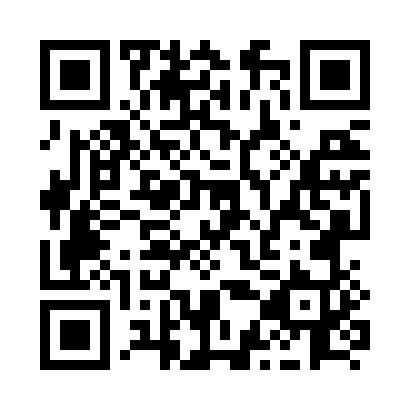 Prayer times for Ulchen, Quebec, CanadaMon 1 Apr 2024 - Tue 30 Apr 2024High Latitude Method: Angle Based RulePrayer Calculation Method: Islamic Society of North AmericaAsar Calculation Method: HanafiPrayer times provided by https://www.salahtimes.comDateDayFajrSunriseDhuhrAsrMaghribIsha1Mon5:126:3512:595:297:248:482Tue5:106:3312:595:307:258:493Wed5:086:3212:595:307:278:514Thu5:066:3012:585:317:288:525Fri5:046:2812:585:327:298:546Sat5:016:2612:585:337:308:557Sun4:596:2412:585:347:328:578Mon4:576:2212:575:357:338:589Tue4:556:2112:575:367:349:0010Wed4:536:1912:575:377:359:0111Thu4:516:1712:565:377:379:0312Fri4:496:1512:565:387:389:0513Sat4:476:1312:565:397:399:0614Sun4:456:1212:565:407:419:0815Mon4:436:1012:555:417:429:0916Tue4:406:0812:555:417:439:1117Wed4:386:0612:555:427:449:1318Thu4:366:0512:555:437:469:1419Fri4:346:0312:555:447:479:1620Sat4:326:0112:545:457:489:1821Sun4:306:0012:545:457:499:1922Mon4:285:5812:545:467:519:2123Tue4:265:5612:545:477:529:2324Wed4:245:5512:545:487:539:2525Thu4:225:5312:535:497:549:2626Fri4:205:5212:535:497:569:2827Sat4:185:5012:535:507:579:3028Sun4:165:4912:535:517:589:3129Mon4:145:4712:535:527:599:3330Tue4:125:4612:535:528:019:35